Year 4 home learning plan for week beginning 22nd February 2021.                           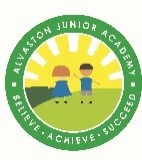 Confidence		Kindness		Respect		MotivationEach day remember:Join registration at 9amJoin the class reader at 11,45amBuild in time for a brain-break or exercise: Joe Wicks on a Monday, Wednesday and FridayMonday Star of the Week & Lockdown Legends assemblyTeams meetings: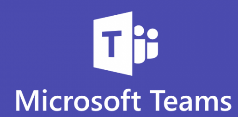 Morning lessonsMorning lessonsMorning lessonsMorning lessonsAfternoon lessonsAfternoon lessonsAfternoon lessonsMondayReading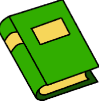 Speed readShared reading-LO: To use vocabulary in context English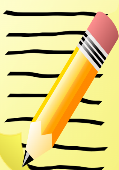 LO: be able to use ambitious vocabulary Identify words associated with the Firebird and use a thesaurus to identify higher levels of these wordsMaths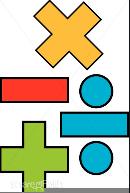 ArithmeticMaths lesson-LO: I can round decimals to the nearest decimal point. Topic- ScienceLO: To explain how sound travelsWe start our topic on sound. Understanding how it is created and how it travels, so we can hear it. Extra:Timestables RockstarsMyOnSpelling ShedReading bookAccelerated ReaderTuesdayReading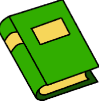 Speed readShared reading-LO: To annotate an image from the textEnglish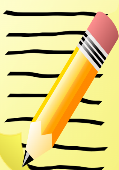 LO: to understand character decisions in a narrativePredict what the characters will do next based on what you have learnt of them so far in the storyMaths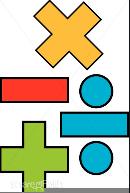 ArithmeticMaths lesson- LO: I can round decimals to the nearest decimal point.ArtLO: To experiment with creating movementDraw a picture of a firebird using paint/pastel/crayons/pencils to create a feeling of movement.Extra:Timestables RockstarsMyOnSpelling ShedReading bookAccelerated ReaderWednesdayReading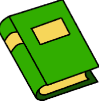 Speed readShared reading-LO: To answer  retrieval questions English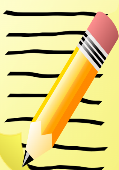 LO: to have a good understanding of the vocabulary in the story.Match the words to meanings and synonyms.Maths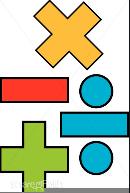 ArithmeticMaths lesson- LO:I can identify data from a chartMusic/REMusic: Lesson 6 from our flute teacher. RE: LO: I can identify the main beliefs and elements of theHindu festivals: Diwali and HoliExtra:Timestables RockstarsMyOnSpelling ShedReading bookAccelerated ReaderThursdayReading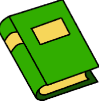 Speed readShared reading-LO: To answer inference and retrieval questionsEnglish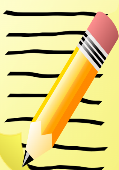 LO: to retrieve and infer information from the textAnswer questions about the text.Maths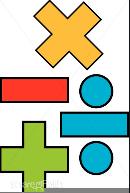 ArithmeticMaths lesson- LO: I can identify data from a chart Wellbeing‘No-screen afternoon’Create your own ‘random acts of kindness bucket’ ‘No-screen afternoon’Create your own ‘random acts of kindness bucket’ FridayReading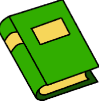 HOOKED ON BOOKSShared reading-LO: I can apply VIPERS skills to answer questions on a text. English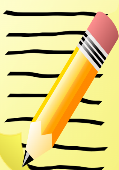 LO: to understand the structure of a quest story. Put the events of the story in the right order and decide how the events fit the quest structure.Maths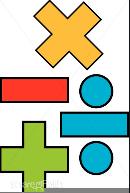 ArithmeticMaths lesson- Start with the quick retrieval questions: can you answer them using your learning from this week?Complete the Testbase questionsPSHECreate a poster to encourage people to volunteer helping othersExtra:Timestables RockstarsMyOnSpelling ShedReading bookAccelerated ReaderRegistrationClass readerAssemblyEveryday at 9amMonday 11:45am Tuesday 11:45am Wednesday 11.45 am Thursday 11:45amFriday 11:45amStar of the week and Lockdown Legends Monday at 1:15pm